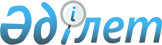 Маңғыстау облысы бойынша қоршаған ортаға эмиссиялар үшін 2015 жылға арналған төлемақы ставкалары туралыМаңғыстау облысық мәслихатының 2014 жылғы 11 желтоқсандағы № 21/310 шешімі. Маңғыстау облысы Әділет департаментінде 2015 жылғы 16 қаңтарда № 2592 болып тіркелді.      РҚАО-ның ескертпесі.

      Құжаттың мәтінінде түпнұсқаның пунктуациясы мен орфографиясы сақталған.

      «Салық және бюджетке төленетiн басқа да мiндеттi төлемдер туралы (Салық Кодексi)» 2008 жылғы 10 желтоқсандағы Қазақстан Республикасының № 99-IV Кодексiнiң 495-бабына және «Қазақстан Республикасындағы жергілікті мемлекеттік және өзін-өзі басқару туралы» 2001 жылғы 23 қаңтардағы Қазақстан Республикасының Заңының 6-бабының 5-тармағына сәйкес облыстық мәслихат ШЕШIМ ҚАБЫЛДАДЫ:

      1. Маңғыстау облысы бойынша қоршаған ортаға эмиссиялар үшiн 2015 жылға арналған төлемақы ставкалары осы шешімнің қосымшасына сәйкес бекiтiлсiн.

      2. Маңғыстау облыстық мәслихаты аппаратының басшысы (Д.Сейбағытов) осы шешімнің әділет органдарында мемлекеттік тіркелуін, «Әділет» ақпараттық-құқықтық жүйесінде және бұқаралық ақпарат құралдарында оның ресми жариялануын қамтамасыз етсін.

      3. Осы шешім әділет органдарында мемлекеттік тіркелген күнінен бастап күшіне енеді және ол алғашқы ресми жарияланған күнінен кейін күнтізбелік он күн өткен соң қолданысқа енгізіледі.

 

       Сессия төрағасы                          Б. Сарман

      Облыстық

      мәслихат хатшысы                        Б. Жүсіпов

 

       «КЕЛIСIЛДI»

      «Қазақстан Республикасы Қаржы

      Министрлігі мемлекеттік кірістер

      комитеті Маңғыстау облысы бойынша

      мемлекеттік кірістер департаменті»

      мемлекеттік мекемесінің басшысы

      А.Б. Тілегенов

      11 желтоқсан 2014 жыл

 

       «Қазақстан Республикасы Энергетика

      Министрлігі Мұнай-газ кешеніндегі

      экологиялық реттеу, бақылау және

      мемлекеттік инспекция комитетінің

      Маңғыстау облысы бойынша

      экология департаменті»

      республикалық мемлекеттік

      мекемесінің басшысы

      Е.Қ. Умаров

      11 желтоқсан 2014 жыл

 

       «Маңғыстау облысының

      табиғи ресурстар және табиғат

      пайдалануды реттеу басқармасы»

      мемлекеттік мекемесі басшысының

      міндетін уақытша атқарушы

       Б.Д. Ұлықпанов

      11 желтоқсан 2014 жыл

 

 

Маңғыстау облыстық мәслихатының

2014 жылғы 11 желтоқсандағы

№ 21/310 шешіміне қосымша

 

  Маңғыстау облысы бойынша қоршаған ортаға эмиссиялар

үшін 2015 жылға арналған төлемақы ставкалары      1. Тұрақты көздерден ластағыш заттардың шығарындылары үшін төлемақы ставкалары мыналарды құрайды:       2. Қазақстан Республикасының заңнамасында белгіленген тәртіппен жүзеге асырылатын алауларда ілеспе және (немесе) табиғи газды жағудан ластағыш заттардың шығарындылары үшін төлемақы ставкалары мыналарды құрайды:      3. Қозғалмалы көздерден атмосфералық ауаға ластағыш заттардың шығарындылары үшін төлемақы ставкалары мыналарды құрайды:      4. Ластағыш заттардың шығарындылары үшін төлемақы ставкалары мыналарды құрайды:      5. Өндіріс және тұтыну қалдықтарын орналастырғаны үшін төлемақы ставкалары мыналарды құрайды:      5-1. Күкіртті орналастырғаны үшін төлемақы ствакалары бір тонна үшін 7,54 АЕК-ті құрайды.

      6. Мынадай коэффициенттер:

      1) коммуналдық қызметтер көрсету кезінде түзілетін эмиссия көлемі үшін табиғи монополия субъектілері мен Қазақстан Республикасының энергия өндіруші ұйымдары үшін осы шешімде белгіленген төлемақы ставкаларына:

      1-тармақта – 0,3 коэффициенті;

      4-тармақта – 0,43 коэффициенті;

      5-тармақтың 1.3.5.-жолында – 0,05 коэффициенті.

      2) коммуналдық қалдықтарды орналастыруды жүзеге асыратын полигондар үшін тұрғылықты жері бойынша жеке тұлғалардан жиналған тұрмыстық қатты қалдықтардың көлемі үшін 5-тармақтың 1.1.-жолында белгіленген төлемақы ставкасына 0,2 коэффициенті қолданылады.

      7. Осы шешімнің 6-тармағында көзделген коэффициенттер қоршаған ортаға эмиссиялардың нормативтерден тыс көлемі үшін төленетін төлемақыға қолданылмайды.

      8. Белгіленген лимиттерден асып түскен қоршаған ортаға эмиссия үшін осы шешімде белгіленген төлемақы ставкалары он есеге ұлғаяды.
					© 2012. Қазақстан Республикасы Әділет министрлігінің «Қазақстан Республикасының Заңнама және құқықтық ақпарат институты» ШЖҚ РМК
				Рет

№Ластағыш заттардың түрлері1 тонна үшін төлемақы ставкалары (АЕК)1 килограмм үшін төлемақы ставкалары (АЕК)1.Күкірт тотықтары202.Азот тотықтары203.Шаң және күл104.Қорғасын және оның қосындылары39865.Күкіртсутек1246.Фенолдар3327.Көмірсутектер0,328.Формальдегид3329.Көміртегі тотықтары0,3210.Метан0,0211.Күйе2412.Темір тотықтары3013.Аммиак2414.Алты валентті хром79815.Мыс тотықтары59816.Бенз(а)пирен996,6Рет

№Ластағыш заттардың түрлері1 тонна үшін төлемақы ставкалары (АЕК)1.Көмірсутектер44,62.Көміртегі тотықтары14,63.Метан0,824.Күкірт диоксиды2005.Азот диоксиды2006.Күл2407.Күкіртті сутегі12408.Меркаптан199320Рет

№Отын түрлеріПайдаланылған отынның 1 тоннасы үшін ставка (АЕК)1.Этилденбеген бензин үшін0,662.Дизель отыны үшін0,93.Сұйытылған, сығылған газ, керосин үшін0,48Рет

№Ластағыш заттардың түрлері1 тонна үшін төлемақы ставкалары (АЕК)1.Нитриттар13402.Мырыш26803.Мыс268044.Оттегіне биологиялық сұраныс85.Тұзды аммоний686.Мұнай өнімдері5367.Нитраттар28.Жалпы темір2689.Сульфаттар (анион)0,810.Өлшенген заттар211.Синтетикалық бетүсті-белсенді заттар5412.Хлоридтер (анион)0,213.Алюминий54Рет

№Қалдықтардың түрлеріТөлемақы ставкалары (АЕК)Төлемақы ставкалары (АЕК)Рет

№Қалдықтардың түрлері1 тонна үшін1 гигабек-керель (Гбк) үшін1.Өндіріс пен тұтынудың қалдықтарын полигондарда, жинақтауыштарда, санкцияланған үйінділерде және арнайы берілген орындарда орналастырғаны үшін:1.1.Коммуналдық қалдықтар (тұрмыстық қатты қалдықтар, тазарту құрылғыларының кәріздік тұнбасы)0,381.2.Қауіптілік деңгейін ескере отырып, өнеркәсіптік қалдықтар:1.2.1.«қызыл»тізім141.2.2.«жақұт» тізім81.2.3.«жасыл» тізім21.2.4.сыныпталмағандар0,91.3.Бұдан басқа:1.3.1.аршынды жыныстар0,0041.3.2.жанас таужыныстары0,0261.3.3.байыту қалдықтары0,021.3.4.шлактар, шламдар0,0381.3.5.күл мен күлшлактар0,661.3.6.ауыл шаруашылығы өндірісінің қалдықтары, оның ішінде көң, құс саңғырығы0,0182.Радиоактивті қалдықтарды орналастырғаны үшін, гигабеккерельмен (Гбк):2.1.Трансуранды0,762.2.Альфа-радиоактивті0,382.3.Бета-радиоактивті0,042.4.Шынақты радиоактивті көздер0,38